The Florida State University Graduate School Presents: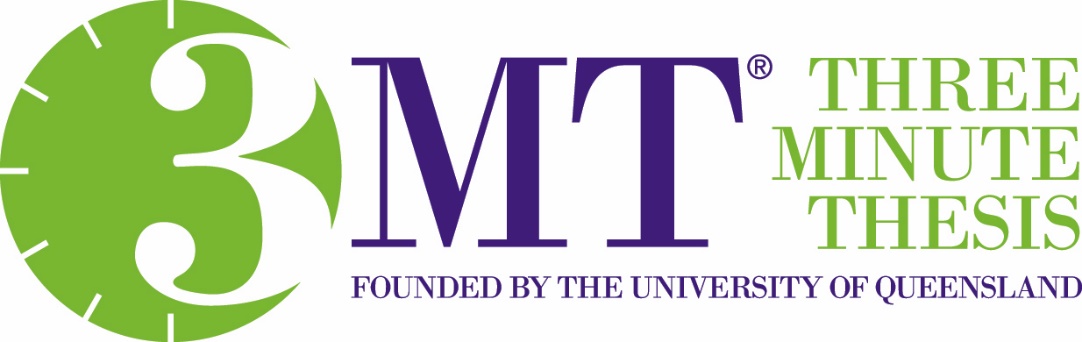 Doctoral student finalists will describe their research in just three minutes!November 27th at 6:00 p.m.Durell Peaden Auditorium, College of MedicinePlease attend in support ofAnwer Al-Kaimakchi- Civil & Environmental EngineeringSylvia Bhattacharya – Electrical & Computer EngineeringDiana Carbonell – Educational Psychology & Learning SystemsBruno Chiurliza – PsychologyGokila Dorai – Computer ScienceAlyssa Henderson – PhysicsEve Humphrey – Biological SciencesSimeng Li – Civil & Environmental EngineeringTianhan Liu - PhysicsCarla Parades – Educational Leadership & Policy StudiesHamidreza Rahmani – Molecular BiophysicsRebecca Turk – Teacher EducationPengpeng Wang – StatisticsSarah Wood - PsychologyEach finalist will receive $100.First Place ($1,000) and Second Place ($750) winners will be selected by a panel of judges.Audience members will vote for the People’s Choice Award ($500)!